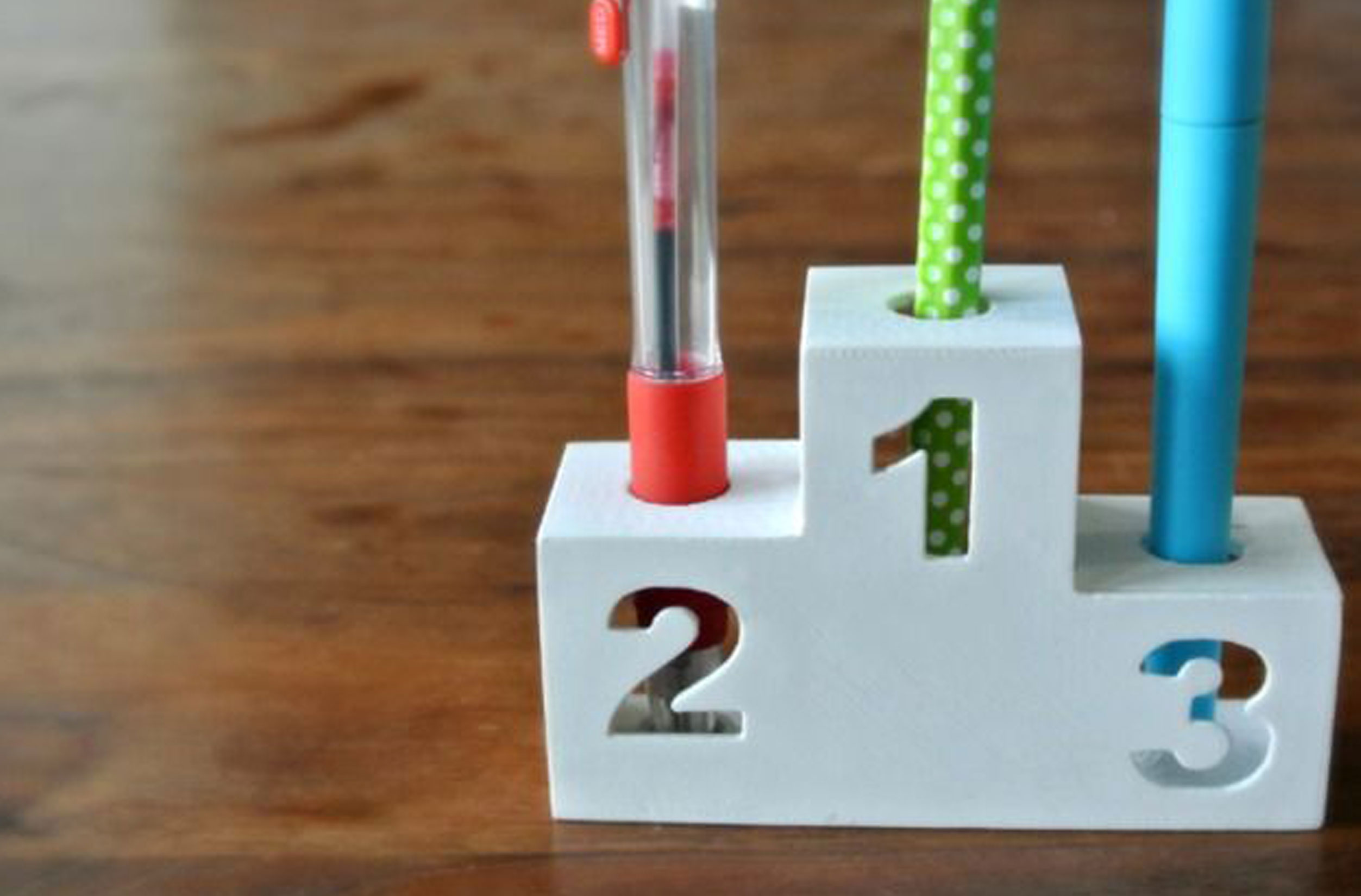 Startles: Beroepen top 3Thema: Waar ga ik heen?InleidingIn thema 4 ‘Wat is er?’ heb je gekeken naar beroepsrichtingen die passen bij jouw talent en interesse. Waarschijnlijk heb je in de LOB lesbrief ‘Toekomstbeelden’ een keuze gemaakt voor een beroepsrichting en heb je hier een toekomstbeeld over gemaakt. Waarschijnlijk weet je nog niet precies wat je wilt gaan doen, maar door iedere keer weer iets uit te zoeken wordt je toekomstbeeld steeds duidelijker. In deze startles ga je jouw toekomstbeeld weer een stukje verder uitwerken.Je onderzoekt wat de verschillende niveaus en opleidingsdomeinen op het mbo inhouden. Je bekijkt welke kwaliteiten je nodig hebt voor de verschillende beroepen die passen bij jouw toekomstbeeld. Tot slot stel je een eigen beroepen top 3 samen.Het mboJouw Vakcollege heeft de Vakroute Mens & Dienstverlenen. Hieronder vallen de volgende beroepsrichtingen op het mbo: Toerisme & Recreatie, Zorg & Welzijn, Handel & Ondernemerschap, Economie & Administratie, Horeca & Bakkerij, Uiterlijke Verzorging en Veiligheid & Sport. Dit noemen we opleidingsdomeinen. Bij een opleidingsdomein horen verschillende beroepen die met elkaar te maken hebben. Binnen het opleidingsdomein Horeca & Bakkerij kun je een opleiding volgen tot bakker of kok maar ook tot gastheer of gastvrouw. Deze opleidingen zijn heel verschillend maar hebben toch overeenkomsten. Wat zijn volgens jou de overeenkomsten in deze opleidingen of beroepen?Een belangrijk verschil tussen het werk van een kok of een gastheer is dat de gastheer mét de gasten werkt. Een kok werkt in de keuken en werkt voor de gasten, maar ziet de gasten nauwelijks. Wat zou jou meer aanspreken? Het werken mét mensen of voor mensen? Leg je antwoord uit.Op het mbo zijn 4 niveaus. Lees onderstaand schema.Kijk op mbostad.nl. Klik bovenaan domeinen aan. Vul eerst in welke eigenschapen je moet hebben voor deze beroepsrichting. Kijk hiervoor bij: Past dit domein bij jou?Zoek van 2 domeinen (beroepsrichtingen) verschillende opleidingen of beroepen op en vul onderstaand schema in.Een van de grote verschillen tussen de niveaus van mbo-opleidingen is zelfstandigheid. Hoe hoger het niveau hoe zelfstandiger je moet kunnen werken. Het is belangrijk om deze eigenschap in je opleiding te ontwikkelen. Nog belangrijker is het om te laten zien dat je zelfstandig kunt werken en dat je zelfstandig je taken doet. Wat laat jij zien? Je gaat zelf aan de slag en helpt anderen (Werkhouding) Je hebt je spullen op orde en werkt gestructureerd (Werkhouding)  		 Je stelt vooral inhoudelijke vragen (Inzicht) Je hebt overzicht en maakt zelf een planning voor je werk (Overzicht) Je neemt je verantwoordelijkheid en kan goed reflecteren (Verantwoordelijkheid)Als je een mbo-opleiding gaat volgen, zullen zij je vragen stellen over je zelfstandigheid. Wat kun je over jouw zelfstandigheid vertellen? Gebruik in je antwoord minimaal 2 van de volgende woorden: werkhouding, inzicht, overzicht en verantwoordelijkheid.In de startles van thema 4 heb jij jouw levensmotto opgeschreven. Kies welke van de onderstaande woorden het best past bij jouw levensmotto. Werkhouding Inzicht Overzicht VerantwoordelijkheidMaak met het gekozen woord de volgende zin af: “Om mijn levensmotto uit te laten komen wil ik…” Beroepen Top 3Je hebt inmiddels al een aantal beroepen bekeken. Ga weer naar mbostad.nl en kies 3 opleidingen die je aanspreken. Klik op ‘ Meer over dit beroep’. Van elk beroep zoek je het volgende op:Wat moet je kunnen?Waar kom  je te werken?Welke werkzaamheden verricht je?Wat ga je verdienen?Wat is het niveau van de opleiding?Is er werk te vinden?Maak je eigen beroepen top 3. Kies zelf een vorm om dit uit te werken. Zorg dat dit in je loopbaandossier wordt opgenomen.Van je docent hoor je op welke manier je dit gaat presenteren.Kies je lesbrievenJe hebt nu een duidelijk beeld van verschillende beroepen. Dit thema heeft 6 lesbrieven. In de lesbrieven  komen een aantal werkzaamheden van verschillende beroepen aan de orde. Het zou natuurlijk mooi zijn als je zelf je lesbrieven mag kiezen. Welke lesbrieven hebben jouw voorkeur? Ik geef je een broodje sterke botten	= Facilitair medewerker Sporten met een doelgroep		= Sport en bewegingsbegeleider Ff offline				= Medewerker administratie Klanten winnen een spel			= Verkoper High tea				= Gastheer of gastvrouw Van bouillon naar bitterbal		= KokWanneer word je toegelaten?Wat voor soort werk doe je?Voorbeeld beroepNiveau 1Ook als je geen vmbo diploma hebt.Werk waarbij je iemand helpt.Horeca- assistentNiveau 2Met een vmbo basis diploma.Je doet uitvoerend werk.KapperNiveau 3Met een vmbo kader diploma.Je doet zelfstandig werk.1e verkoperNiveau 4Met een vmbo GL, TL of kader diploma.Je werkt zelfstandig en doet verschillende dingen.VerpleegkundigeBeroepsrichting:Beroepsrichting:EigenschappenNiveau 1Niveau 2Niveau 3Niveau 4